Mineola High School PTSA   April 7, 2021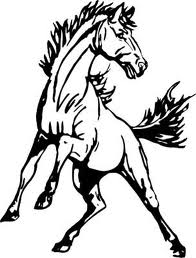    	     The MHS PTSA Board 2020/2021Kathy Escorcia - Co-President, Jennifer Amore Melendez - Co-President, Deborah Da Silva - Treasurer	
Christa Basel- VP Fundraising, Diana DeJesus - VP Membership, Cindy Lopes - VP Nominations
Cathy Carr- Recording Secretary, Zenobia Haddock- Corresponding Secretary, Miriam Shevlin- SEPTA Rep	President’s Welcome:	Welcome and approval of minutes            Treasurer Report: 			Committee Reports:	                                                                           Membership                                                                Mineola “Merch” Logo Contest                                                                 Gift card  Sale                                                                 Clothing Drive           District Happenings:	 	Mr. Smith Faculty Rep	Music Parents			         		Booster Club			        	 	SEPTA					District Council				 	Board of Ed	Correspondence   	Old Business  Nomination committee report                                     Scholarship committee New Business	  Jenkins Award                          Staff Appreciation Lunch                           Senior events ( boat trip)            Principal MessageIMPORTANT DATES:  4/9 Spirit day4/13 Booster club Meeting 7 pm4/14 Music Parents Meeting 7 pm4/19 Septa Meeting 7 pm